Concours d’aide financière aux étudiants œuvrant en soins palliatifs et de fin de vie pour favoriser le réseautage et les collaborations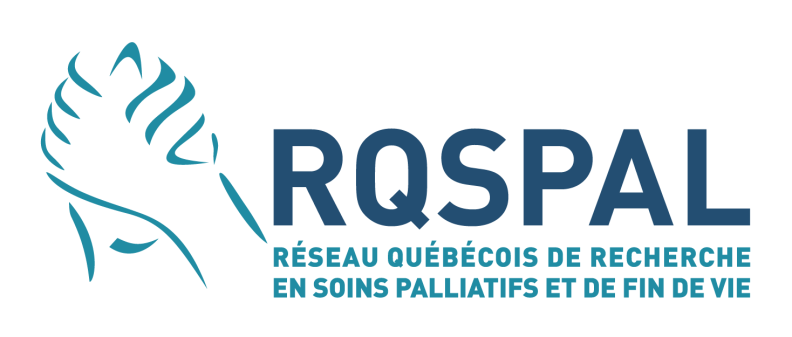 Bourse pour la participation à des congrès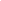 Formulaire d’applicationApplicant(e)Superviseur(e) (doit être membre du RQSPAL)CongrèsProjetDescription de votre participation et de votre implication dans les activités du RQSPAL depuis sa créationDemandes d’aide financièrePour compléter votre dossier, joindre les documents suivants: ☐ Un budget détaillé (texte explicatif, tableau word ou fichier Excel) comprenant 1000 caractères au maximum☐ Une lettre de motivation (maximum 200 mots)☐ La confirmation d’acceptation de votre présentationFaites-nous parvenir le formulaire dûment complété et les fichiers joint dans un seul fichier PDF, par courriel à: concours.rqspal@crchudequebec.ulaval.ca Nom* : Cliquez ici pour taper du texte.Nom* : Cliquez ici pour taper du texte.Prénom* : Cliquez ici pour taper du texte.Prénom* : Cliquez ici pour taper du texte.Courriel* : Cliquez ici pour taper du texte.Courriel* : Cliquez ici pour taper du texte.Courriel* : Cliquez ici pour taper du texte.Courriel* : Cliquez ici pour taper du texte.Adresse* : Cliquez ici pour taper du texte.Adresse* : Cliquez ici pour taper du texte.Adresse* : Cliquez ici pour taper du texte.Adresse* : Cliquez ici pour taper du texte.Ville* : Cliquez ici pour taper du texte.Province* : Cliquez ici pour taper du texte.Province* : Cliquez ici pour taper du texte.Code postal* : Cliquez ici pour taper du texte.Formation en cours :☐ M.Sc.☐ Ph.D☐ Post-DocFormation en cours :☐ M.Sc.☐ Ph.D☐ Post-DocDate prévue de fin d’études : Cliquez ici pour taper du texte.Date prévue de fin d’études : Cliquez ici pour taper du texte.Formation en cours :☐ M.Sc.☐ Ph.D☐ Post-DocFormation en cours :☐ M.Sc.☐ Ph.D☐ Post-DocInstitution universitaire* : Cliquez ici pour taper du texte.Institution universitaire* : Cliquez ici pour taper du texte.Formation en cours :☐ M.Sc.☐ Ph.D☐ Post-DocFormation en cours :☐ M.Sc.☐ Ph.D☐ Post-DocFaculté* : Cliquez ici pour taper du texte.Faculté* : Cliquez ici pour taper du texte.Nom* : Cliquez ici pour taper du texte.Prénom* : Cliquez ici pour taper du texte.Courriel* : Cliquez ici pour taper du texte.Notez qu’un courriel sera automatiquement envoyé à votre superviseur quand vous soumettrez ce formulaire afin de confirmer votre statut.Courriel* : Cliquez ici pour taper du texte.Notez qu’un courriel sera automatiquement envoyé à votre superviseur quand vous soumettrez ce formulaire afin de confirmer votre statut.Nom et prénom du co-superviseur : Cliquez ici pour taper du texte.Nom et prénom du co-superviseur : Cliquez ici pour taper du texte.Titre du congrès* : Cliquez ici pour taper du texte.Titre du congrès* : Cliquez ici pour taper du texte.Site web du congrès* : Site web du congrès* : Date* : Cliquez ici pour taper du texte.Lieu* : Cliquez ici pour taper du texte.Type de congrès* :☐ National☐ InternationalType de présentation* :☐ Orale☐ PosterTitre de la présentation* : Cliquez ici pour taper du texte.Auteurs (veuillez lister tous les auteurs avec nom de famille et initiales)* :Cliquez ici pour taper du texte.Résumé (veuillez copier votre résumé ici, tel que soumis au comité du congrès) :Cliquez ici pour taper du texte.Maximum 200 motsCliquez ici pour taper du texte.Est-ce que vous allez effectuer des demandes d’aide financière à d’autres organisations pour cet événement? Non OuiSi oui, précisez : Organisation : Montant demandé : 